Gentilissimo Dirigente,La contatto, in qualità di Responsabile Provinciale AID di Cosenza, per comunicarLe che da giorno 8 gennaio 2018 riapriranno le attività dell'Associazione.Per il nuovo anno scolastico l’Associazione intende essere presente all’interno delle scuole per tutelare il Diritto allo studio dei ragazzi con DSA. Ciò intendiamo farlo effettuando degli incontri informativi rivolti agli studenti, ai genitori e agli insegnanti, e sviluppando maggiori forme di supporto qualificato per gli studenti con DSA.I servizi della Sezione AID di Cosenza:Help-line attivo dal lunedì al venerdì dalle 17.00 alle 19.00, al Tel 393 37 51 310. 
È anche possibile inviare una mail all'indirizzo cosenza@aiditalia.orgFormazione specializzata, AID è ente accreditato presso il MIUR per la formazione del personale della scuola ai sensi della normativa ministeriale 170/2016 Sportelli di Ascolto che sono un punto di consulenza e supporto gratuito sui disturbi specifici dell'apprendimento, rivolto a famiglie, docenti e tecnici.Di seguito gli sportelli attivati dalla sezione AID di Cosenza:  Tutti i Giovedi presso ITI MONACO in Via Giulia, 9 -87100 Cosenza  Il lunedì dalle ore 14,30 alle ore 16,30 e il mercoledì dalle  ore 11,30 alle ore 12,30 presso la Scuola primaria “Lydia Plastina Pizzuti”  dell’Istituto Comprensivo Via Roma – Spirito Santo sita in via Misasi - Cosenza  Il primo mercoledì del mese presso U.O. Neuropsichiatria Infantile del Distretto di Rende - Centro Aziendale di Riferimento per i DSA in via Marco Polo - Contrada Lecco Rende  Secondo lunedì del mese dalle 16:30alle 18:30 e quarto venerdì del mese - dalle 09:30 alle 11:30 presso I.T.I.S. “E. Majorana”, viale Nestore Mazzei, Rossano Scalo (CS)  Il primo martedì e l'ultimo martedì del mese dalle 10.00 alle 11.30 presso IIS IPSIA - ITI "E. Aletti" - Trebisacce Via Ezio Aletti, Trebisacce, CS 87075  Tutti i giovedi presso ITC "Pitagora" ITG "Calvosa" di Castrovillari - Cosenza.         Laboratorio AID che attraverso l’utilizzo di strategie che aiutino a studiare in modo attivo e proficuo, vuole essere uno spazio in cui il ragazzo percepisca l’esperienza di “essere in grado di” e possa generalizzarla nell’ambito scolastico e familiare. ( https://cosenza.aiditalia.org/it/cosa-facciamo/laboratori-specialistici ) Per qualsiasi informazione resto a Sua disposizione -- 

Cordiali saluti

Silvia Lanzafame
Presidente AID sez. Cosenza
tel. 393 37 51 310
cosenza@aiditalia.org
cosenza.aiditalia.org
www.aiditalia.org

**RISERVATEZZA E PRIVACY**
Tutti i dati personali sono da noi trattati nel rispetto del Codice in materia di protezione dei dati personali (D.Lgs. 196/2003, di seguito Codice). Le informazioni trasmesse sono destinate esclusivamente alla persona o alla società in indirizzo, possono essere protette da diritto d'autore o altri diritti e sono da intendersi confidenziali e riservate, non hanno natura promozionale ma sono interpersonali o comunque relative ad aggiornamenti sulle attività istituzionali dell’associazione (ai sensi dell’art. 24 comma 1 lett. h del Codice). Ogni copia, trasmissione, inoltro, diffusione o altro uso di queste informazioni a persone o società differenti dal destinatario è proibita. Se ricevete questa comunicazione per errore, contattate il mittente e cancellate le informazioni da ogni computer. Nel caso non vogliate più ricevere comunicazioni via email da parte di Associazione Italiana Dislessia, titolare del presente trattamento dei dati personali, potete rispondere a questa mail con oggetto “Remove”. Ricordiamo infine che le privacy policy complete di Associazione Italiana Dislessia sono reperibili al seguente indirizzo web: http://www.aiditalia.org/it/privacy - Grazie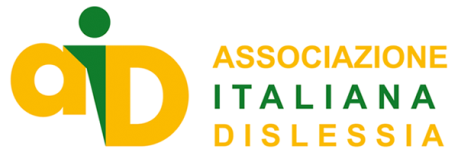 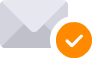 Mail priva di virus. www.avast.com 